Министерство науки и высшего образования Российской Федерации
Министерство просвещения Российской ФедерацииРязанский государственный университет имени С.А. ЕсенинаВолгоградский государственный социально-педагогический университет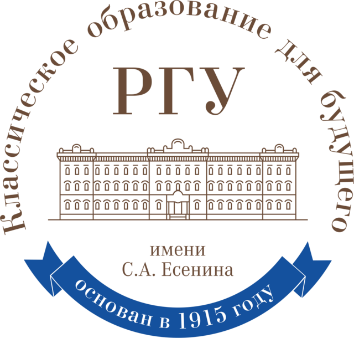 ПРОГРАММАXXI Международной научной конференции«ОНОМАСТИКА ПОВОЛЖЬЯ»(3 – 5 октября 2023 г.)Рязань2023РЕГЛАМЕНТ РАБОТЫ КОНФЕРЕНЦИИПленарный доклад – до 15 мин.Секционный доклад – до 10 мин.Обсуждение доклада – до 5 мин.РАСПОРЯДОК РАБОТЫ КОНФЕРЕНЦИИ2 октября (понедельник)__________________________________________________________________Заезд участников конференции3 октября (вторник)__________________________________________________________________11.00 – 12.00 – регистрация участников конференции (конференц-зал РГУ имени С.А. Есенина, ул. Свободы, д. 46, 2 этаж)12.00 – 12.30 – открытие конференции (конференц-зал РГУ имени С.А. Есенина, ул. Свободы, д. 46, 2 этаж)12.30 – 14.00 – первое пленарное заседание (конференц-зал РГУ имени С.А. Есенина, ул. Свободы, д. 46, 2 этаж)14.00 – 15.00 – перерыв на обед15.00 – 17.30 – пешая экскурсия по центру Рязани с посещением Рязанского кремля18.00 – торжественный ужин в кафе (место проведения будет объявлено позже)4 октября (среда)__________________________________________________________________10.00 – 12.00 – работа по секциям (факультет русской филологии и национальной культуры РГУ имени С.А. Есенина, ул. Ленина, д. 20)12.00 – 13.00 – перерыв на обед13.00 – 17.00 – экскурсия в с. Константиново (Государственный музей-заповедник С.А. Есенина)5 октября (четверг)__________________________________________________________________10.00 – 12.00 – второе пленарное заседание12.00 – 12.30 – закрытие конференции12.30 – отъезд участников конференцииПРОГРАММА КОНФЕРЕНЦИИ3 октября, 12.00 – 12.30 Конференц-зал РГУ имени С. А. Есенина, ул. Свободы, д. 46, 2 этажОТКРЫТИЕ КОНФЕРЕНЦИИВедущий – Виталий Александрович ЛаврентьевМурог Игорь Александрович – исполняющий обязанности ректора Рязанского государственного университета имени С.А. ЕсенинаПриветственное словоСупрун Василий Иванович – председатель постоянно действующего оргкомитета научной конференции «Ономастика Поволжья»Приветствие от Министерства образования Рязанской областиПриветствие от Министерства культуры Рязанской областиПЕРВОЕ ПЛЕНАРНОЕ ЗАСЕДАНИЕ3 октября, 12.30 – 14.00 Конференц-зал РГУ имени С. А. Есенина, ул. Свободы, д. 46, 2 этажВедущий – Виталий Александрович ЛаврентьевДОКЛАДЫМызников Сергей Алексеевич, д.филол.н., член-корреспондент РАН, заведующий отделом диалектной лексикографии и лингвогеографии русского языка Института лингвистических исследований РАН, профессор Российского государственного педагогического университета имени А.И. Герцена, главный научный сотрудник Центра ареальной лингвистики Института славяноведения РАН (Москва, Россия). Прозвищные этнонимы в контексте этноязыковых контактовСупрун Василий Иванович, д.филол.н., профессор Волгоградского государственного социально-педагогического университета (Волгоград, Россия). Специфика поэтонимии драматургии: отражение устно-письменной речи в онимахВасильева Наталия Владимировна, д.филол.н., главный научный сотрудник Института языкознания РАН (Москва, Россия). Метафорические термины в метаязыке ономастикиБагомедов Муса Расулович, д.филол.н.,  профессор, заведующий кафедрой дагестанских языков Дагестанского государственного университета (Махачкала, Россия). Антропотопонимы полиэтнического регионаКалинкин Валерий Михайлович,  д.филол.н., профессор кафедры русского языка Донецкого государственного университета (Донецк, Россия). О мыслях, “изреченных” поэтонимами (из филолософических опытов дилетанта)Хрусталёв Игорь Николаевич, к.филол.н., доцент кафедры русского языка и методики его преподавания Рязанского государственного университета имени С.А. Есенина (Рязань, Россия). Варианты географических наименований Рязанского края и этимологизация топонимовБулычев Николай Александрович, председатель Топонимической комиссии при Рязанской городской Думе (Рязань, Россия). Из опыта работы Рязанской городской топонимической комиссииСекция 1. ТЕОРЕТИЧЕСКИЕ И МЕТОДОЛОГИЧЕСКИЕ АСПЕКТЫ ОНОМАСТИКИАуд. 13 факультета русской филологии и национальной культуры РГУ имени С.А. Есенина, ул. Ленина, д. 20МОДЕРАТОРЫд.филол.н. Ирина Васильевна Крюкова, д.филол.н. Васильева Наталия Владимировна __________________________________________________________________Крюкова Ирина Васильевна, д.филол.н., профессор кафедры языкознания Волгоградского государственного социально-педагогический университета (Волгоград, Россия). Имена собственные в конструкциях с метаязыковым отрицанием (на материале текстов современной массовой коммуникации)Нечаева Ия Вениаминовна, к.филол.н., ведущий научный сотрудник отдела культуры русской речи Института русского языка им. В.В. Виноградова РАН (Москва, Россия). Орфография собственных имен: зоны неоднозначностиАрутюнова Елена Вячеславовна, к.филол.н., старший научный сотрудник отдела культуры русской речи Института русского языка им. В. В. Виноградова РАН (Москва, Россия). Проблемы употребления прописных и строчных букв в астрономических названияхРедькина Наталья Сергеевна, к.филол.н., доцент кафедры русского языка и методики его преподавания Рязанского государственного университета имени С.А. Есенина (Рязань, Россия). Топонимы и речевая практика: нормативный аспектКоваленко Анна Сергеевна, преподаватель кафедры испанского языка факультета иностранных языков и регионоведения Московского государственного университета имени М.В. Ломоносова; Манченкова Анна Игоревна, преподаватель кафедры лингвистики, перевода и межкультурной коммуникации факультета иностранных языков и регионоведения Московского государственного университета имени М.В. Ломоносова (Москва, Россия). Воздействие социокультурных факторов на развитие ономастического концептаАнцупова Валерия Григорьевна, бакалавр, кафедра лингвистики, перевода и межкультурной коммуникации факультета иностранных языков и регионоведения Московского государственного университета имени М.В. Ломоносова (Москва, Россия). Социоономастические аспекты имянареченияСекция 2. СОВРЕМЕННЫЕ ПРОБЛЕМЫ АНТРОПОНИМИКИАуд. 12 факультета русской филологии и национальной культуры РГУ имени С.А. Есенина, ул. Ленина, д. 20МОДЕРАТОРЫд.филол.н. Мызников Сергей Алексеевич, к.филол.н. Ганжина Ирина Михайловна_________________________________________________________________Катермина Вероника Викторовна, д.филол.н., профессор кафедры английской филологии Кубанского государственного университета (Краснодар, Россия). Антропонимы в загадках: культурный кодБасангова (Борджанова) Тамара Горяевна, д.филол.н., заведующей сектором Международного научно-исследовательского центра «Ойраты и калмыки на Евразийском пространстве» Калмыцкого государственного университета имени Б.Б. Городовикова (Элиста, Россия). Калмыцкие имена тибетского происхожденияЦепкова Анна Васильевна, к.филол.н., доцент кафедры английского языка Новосибирского государственного педагогического университета (Новосибирск, Россия). Трансонимизация как способ образования современных русских и американских прозвищ-антропонимовАхметова Мария Вячеславовна, к.филол.н., старший научный сотрудник Школы актуальных гуманитарных исследований Института общественных наук Российской академии народного хозяйства и государственной службы при Президенте РФ (Москва, Россия). О стратегии художественной номинации: кинематографический антропоним ВолконоговБубнова Нина Викторовна, к.филол.н., доцент кафедры русского языка Военной академии войсковой противовоздушной обороны Вооружённых Сил Российской Федерации имени Маршала Советского Союза А.М. Василевского, старший научный сотрудник НОЦ «Смоленский центр квантитативной филологии» Смоленского государственного университета (Смоленск, Россия). Антропонимическое пространство электронного ресурса «Армянский текст русской поэзии»Ганжина Ирина Михайловна, к.филол.н., доцент кафедры русского языка Тверского государственного университета; Черненок Марина Юрьевна, учитель русского языка и литературы Прямухинской средней общеобразовательной школы, главный хранитель музея дворянского рода Бакуниных (Тверь, Россия). Фаунистическая лексика в прозвищах жителей средневековой ТвериСмирнова Ольга Сергеевна, к.филол.н., корреспондент газеты «Знамя Победы» (Екатеринбург, Россия). Метаморфозы имени Владимир в XX и XXI векахСекция 3. СОВРЕМЕННЫЕ ВОПРОСЫ ТОПОНИМИКИ И МИКРОТОПОНИМИКИАуд. 21 факультета русской филологии и национальной культуры РГУ имени С.А. Есенина, ул. Ленина, д. 20МОДЕРАТОРЫд.филол.н. Теркулов Вячеслав Исаевич, д.филол.н. Багомедов Муса Расулович________________________________________________________________Дамбуев Игорь Александрович, к.филол.н., старший научный сотрудник отдела языкознания Института монголоведения, буддологии и тибетологии Сибирского отделения РАН (Улан-Удэ, Россия). Нормализация топонимов в зеркале ГКГН: итоги 2022 годаТеркулов Вячеслав Исаевич,  д.филол.н., профессор, заведующий кафедрой русского языка Донецкого государственного университета (Донецк, Россия). Основания типологии астионимов (на примере астионимов Поволжья)Южакова Юлия Александровна, д.филол.н., профессор кафедры русского языка и методики его преподавания Рязанского государственного университета имени С.А. Есенина (Рязань, Россия). Особенности использования нарицательных существительных в качестве собственных названий населённых пунктов Рязанской областиКичикова Надежда Андреевна, к.филол.н., доцент кафедры русского языка и общего языкознания, русской и зарубежной литературы Калмыцкого государственного университета имени Б.Б. Городовикова; Манджиева Элина Борисовна, к.филол.н., доцент кафедры русского языка и общего языкознания, русской и зарубежной литературы Калмыцкого государственного университета имени Б.Б. Городовикова (Элиста, Россия). Специфика лексико-семантических типов топонимов Юга РоссииВерховых Людмила Николаевна, д.филол.н., доцент кафедры социальных и гуманитарных дисциплин Борисоглебского филиала Воронежского государственного университета (Борисоглебск, Россия). Топонимические единицы с компонентом красный в воронежском ономастиконеВрублевская Оксана Валентиновна, д.филол.н., профессор кафедры языкознания Волгоградского государственного социально-педагогического университета (Волгоград, Россия). Социальные коннотациии топонима Кавказ в массовом сознании носителей русского языкаГерцен Андрей Артёмович, к.геогр.н., старший научный сотрудник Института географии РАН (Москва, Россия). Топонимические связи Поочья и ПоднестровьяПархоц Эльвира Олеговна, преподаватель кафедры общего языкознания и стилистики Воронежского государственного университета (Воронеж, Россия). Названия исчезнувших населённых пунктов в микротопонимии Верхнехавского района Воронежской областиЦветкова Елена Вячеславовна, к.филол.н., доцент кафедры отечественной филологии Костромского государственного университета (Кострома, Россия). Микрогидронимия костромского края (названия заводей)Беленов Николай Валерьевич, к.пед.н. доцент кафедры ИКТО Самарский государственный социально-педагогический университет (Самара, Россия). К этимологии потамонима Безенчук в Самарском ПоволжьеСекция 4. СОВРЕМЕННЫЕ ВОПРОСЫ УРБАНОНИМИКИ И ГОРОДСКОГО ОНИМИЧЕСКОГО ПРОСТРАНСТВАПодсекция 1Ауд. 7 факультета русской филологии и национальной культуры РГУ имени С.А. Есенина, ул. Ленина, д. 20МОДЕРАТОРЫк.филол.н. Разумов Роман Викторович д.филол.н. Левушкина Ружица__________________________________________________________________Боброва Мария Владимировна, к.филол.н., старший научный сотрудник отдела диалектной лексикографии и лингвогеографии русского языка Институт лингвистических исследований РАН (Санкт-Петербург, Россия). Особенности функционирования современных полионимов г. Санкт-ПетербургаПопов Сергей Александрович, к.филол.н., доцент кафедры связей с общественностью, рекламы и дизайна Воронежского государственного университета (Воронеж, Россия). Память о Великой Отечественной войне в названиях улиц населённых пунктов Воронежской областиРазумов Роман Викторович, к.филол.н., доцент кафедры русского языка Ярославского государственного педагогического университета имени К.Д. Ушинского (Ярославль, Россия). Посвящения политическим деятелям в урбанонимии Российской ФедерацииОрлова Елена Олеговна, к.пед.н., доцент кафедры теологии Новгородского государственного университета имени Ярослава Мудрого (Великий Новгород, Россия). Годонимы и памятники в честь героев Великой Отечественной войны: действие/бездействие исторической памятиРассадин Александр Павлович, к.филол.н., ведущий научный сотрудник Института истории и культуры Ульяновской области; Ильин Вячеслав Николаевич, независимый исследователь, краевед (Ульяновск, Россия). Городской топонимический фотоальбом (о визуализации урбанонимической информации)Казнина Елена Андреевна, аспирант кафедры русского языка Ярославского государственного педагогического университета имени К.Д. Ушинского (Ярославль, Россия). Микроурбанонимы малого города: причины появления (на примере городов Ярославской области)Подсекция 2Ауд. 20 факультета русской филологии и национальной культуры РГУ имени С.А. Есенина, ул. Ленина, д. 20МОДЕРАТОРЫд.филол.н. Людмила Алексеевна Климкова, к.филол.н. Елена Викторовна Сабиева __________________________________________________________________Заонегина Валентина Викторовна, соискатель, заведующий общеобразовательным отделением Торжокского политехнического колледжа (Торжок, Россия). Моделирование топонимического пространства малого русского города в диахронический аспектВеденеева Елена Владимировна, преподаватель кафедры русского и латинского языков Саратовский государственный медицинский университет имени В.И. Разумовского (Саратов, Россия). Медицинские эргонимы Саратова и Саратовской области: особенности словообразованияСабиева Елена Викторовна, к.филол.н., директор института языка и литературы Северо-Казахстанского университета имени М. Козыбаева; Какимова Майра Еренгаиповна, к.филол.н., заведующий кафедрой германо-романской филологии Северо-Казахстанского университета имени М. Козыбаева (Петропавловск, Казахстан). Прагматический аспект номинации эргонимической лексики на материале детских учреждений г. Петропавловска (Казахстан)Салынова Ольга Васильевна, старший преподаватель кафедры германской филологии Калмыцкого государственного университета имени Б.Б. Городовикова (Элиста, Россия). Этнокультурные маркеры в рекламных текстах КалмыкииСоколова Татьяна Петровна, к.филол.н., доцент кафедры судебных экспертиз Московского государственного юридического университета имени О.Е. Кутафина (Москва, Россия). Языковая игра в урбанонимии МосквыСекция 5. СОВРЕМЕННЫЕ ПРОБЛЕМЫ ЗООНИМИКИ, ТЕОНИМИКИ, ЭТНОНИМИКИ И ИССЛЕДОВАНИЯ ДРУГИХ ТИПОВ ОНИМОВ. 
ОНОМАСТИКА И ОНОМАСТИЧЕСКОЕ КРАЕВЕДЕНИЕ В ШКОЛЕ И ВУЗЕАуд. 14 факультета русской филологии и национальной культуры РГУ имени С.А. Есенина, ул. Ленина, д. 20МОДЕРАТОРЫд.филол.н. Олег Викторович Никитин доктор филологии Фирангиз Шахмуровна Пашаева __________________________________________________________________Варникова Евгения Николаевна, к.филол.н., доцент кафедры общественных дисциплин Вологодского филиала Российской академии народного хозяйства и государственной службы при Президенте Российской Федерации (Вологда, Россия). К вопросу о зоонимической терминологии Гарькуша Анастасия Александровна, аспирант кафедры языкознания Волгоградского государственного социально-педагогического университета (Волгоград, Россия). Русская иппонимия в диахроническом аспектеСомова Марина Викторовна, к.филол.н., доцент кафедры русского языка и методики его преподавания Рязанского государственного университета имени С.А. Есенина (Рязань, Россия). «Собственные имена» русских кораблейНикитин Олег Викторович, д.филол.н., профессор кафедры истории русского языка и общего языкознания Государственного университета просвещения (Москва, Россия). Этнонимы в «Ушаковском словаре»Осипова Елена Петровна, к.филол.н., доцент кафедры русского языка и методики его преподавания Рязанского государственного университета имени С.А. Есенина (Рязань, Россия). О микроэтнонимах Рязанского краяОмакаева Эллара Уляевна, к.филол.н., доцент кафедры русского языка как иностранного и общегуманитарных дисциплин, эксперт Центра по развитию калмыцкого языка Калмыцкого государственного университета имени Б.Б. Городовикова (Элиста, Россия). Лексика материальной и духовной культуры как источник номинации астронимов и космонимов в монгольском и калмыцком языках на фоне русскогоРоманова Татьяна Павловна, к.филол.н., доцент кафедры русского языка и массовой коммуникации Самарского национального исследовательского университета имени академика С.П. Королёва (Самара, Россия). Армонимы в ономастическом пространстве РоссииРудометова Светлана Михайловна, Волгоградский государственный социально-педагогический университет (Волгоград, Россия). Онимы в мещерских говорах Волгоградской областиСоколова Анастасия Александровна, к.филол.н., доцент кафедры русского языка Тюменского высшего военно-инженерного ордена Кутузова командного училища имени маршала инженерных войск А.И. Прошлякова; Фатеева Наталья Александровна, старший преподаватель кафедры русского языка Тюменского высшего военно-инженерного ордена Кутузова командного училища имени маршала инженерных войск А.И. Прошлякова (Тюмень, Россия). Фразеологический милитариономастикон СталинградаСкрябина Ольга Алексеевна, , д.пед.н., профессор кафедры русского языка и методики его преподавания Рязанского государственного университета имени С.А. Есенина (Рязань, Россия). О ценностном потенциале топонимики для обучения русскому языкуРобустова Вероника Валентиновна, к.филол.н., доцент кафедры лингвистики, перевода и межкультурной коммуникации факультета иностранных языков и регионоведения Московского государственного университета имени М.В. Ломоносова (Москва, Россия). Факторы развития ономастического сознания ребенкаСекция 6. ЛИТЕРАТУРНАЯ И ФОЛЬКЛОРНАЯ ОНОМАСТИКА, ОНИМЫ ВО ФРАЗЕОЛОГИЗМАХПодсекция 1Ауд. 10 факультета русской филологии и национальной культуры РГУ имени С.А. Есенина, ул. Ленина, д. 20МОДЕРАТОРЫд.филол.н. Ирина Юрьевна Третьякова, д.филол.н. Валерий Михайлович Калинкин __________________________________________________________________Генералова Елена Владимировна, к.филол.н., доцент кафедры русского языка Санкт-петербургского государственного университета (Санкт-Петербург, Россия). Функции онимов в новой русской фразеологииТретьякова Ирина Юрьевна, д.филол.н., Костромской государственный университет (Кострома, Россия). Фразеологические единицы с компонентом-топонимом: функциональный аспектФедотова Ксения Сергеевна, к.филол.н., старший преподаватель Института лингвистики и межкультурной коммуникации Первого Московского государственного медицинского университета имени И.М. Сеченова; Красильникова Пелагея Юрьевна, к.филол.н., старший преподаватель Института лингвистики и межкультурной коммуникации Первого Московского государственного медицинского университета имени И.М. Сеченова (Москва, Россия). Имена библейских персонажей в творчестве Н. Гумилева и Саши ЧерногоКомлева Наталья Валентиновна, к.филол.н., доцент кафедры русского языка, журналистики и теории коммуникации Вологодского государственного университета (Вологда, Россия). Библейские и фольклорные мотивы в выборе имени персонажа (на материале творчества В.И. Белова)Бурченкова Александра Александровна, к.пед.н., доцент кафедры лингвистики Смоленского государственного медицинского университета (Смоленск, Россия). Ономастикон повести Б. Васильева «В списка не значился»Волков Сергей Святославович, к.филол.н., заведующий отделом Института лингвистических исследований РАН; Смирнова Анна Сергеевна, к.филол.н., старший научный сотрудник Института лингвистических исследований РАН; Ткачева Наталья Валериевна, мл. научный сотрудник Института лингвистических исследований РАН; Шарихина Миляуша Габдрауфовна, к.филол.н., научный сотрудник Института лингвистических исследований РАН (Санкт-Петербург, Россия). Онимы и их производные в авторском словареДемидович Татьяна Викторовна, к.филол.н., старший преподаватель, Институт лингвистики и межкультурной коммуникации Первого Московского государственного медицинского университета имени И.М. Сеченова Министерства здравоохранения Российской Федерации (Москва, Россия). Хрематонимы оружия в произведениях Г. ДубовогоКолобова Екатерина Андреевна, к.филол.н., доцент кафедры отечественной филологии Костромского государственного университета (Кострома, Россия). Функции антропонимов и топонимов в мемуарной литературе (на примере дневниковых записей И.А.Дедкова)Подсекция 2Ауд. 15 факультета русской филологии и национальной культуры РГУ имени С.А. Есенина, ул. Ленина, д. 20МОДЕРАТОРЫк.филол.н. Татьяна Константиновна Ховрина, д.филол.н. Аршак Геворкович Саркисян __________________________________________________________________Разумовская Елена Александровна, к.филол.н., доцент кафедры русской и зарубежной литературы Института филологии и журналистики Саратовского национального исследовательского государственного университета имени Н.Г. Чернышевского (Саратов, Россия). Городская топонимика в ранних лирических сборниках Р.М. РилькеКочнева Наталья Сергеевна, ассистент кафедры русского языка и общего языкознания Тюменского государственного университета (Тюмень, Россия). Игровой ономастикон в сказочных и фантастических произведениях В.П. КрапивинаЛанге Нина Витальевна, к.филол.н., заведующий кафедрой лингвистики Смоленского государственного медицинского университета (Смоленск, Россия). Прецедентные имена в произведениях Д.И. РубинойШехтман Элина Нахимовна, к.филол.н., доцент кафедры английского языка и методики преподавания английского языка Оренбургского государственного педагогического университета (Оренбург, Россия). Языковая игра в ономастическом пространстве сказок Льюиса Кэрролла об АлисеГординская Елизавета Михайловна, магистрант факультета иностранных языков и регионоведения Московского государственного университета имени М.В. Ломоносова (Москва, Россия). Роль топонимии в создании дуалистического образа Лондона в рассказе Нила Геймана «Как Маркиз вернул своё пальто»Тихонова Екатерина Алексеевна, аспирант кафедры языкознания Волгоградского государственного социально-педагогического университета (Волгоград, Россия). Имена собственнные в цикле стихотворений Хай Цзы «Сергей Есенин»Ховрина Татьяна Константиновна, к.филол.н., доцент кафедры русского языка Ярославского государственного педагогического университета имени К.Д. Ушинского (Ярославль, Россия). Спиридоны-поворотыМЕЖСЕКЦИОННОЕ ДИСТАНЦИОННОЕ ЗАСЕДАНИЕАуд. 6 факультета русской филологии и национальной культуры РГУ имени С.А. Есенина, ул. Ленина, д. 20МОДЕРАТОРЫд.филол.н. Василий Иванович Супрун, д.филол.н. Юлиана Юрьевна Гордова __________________________________________________________________Патроева Наталья Викторовна, д.филол.н., профессор, заведующий кафедрой русского языка Петрозаводского государственного университета (Петрозаводск, Россия). Греция: образный потенциал и синтагматика топонима в русской поэзии (дист. выступл.)Бахшиева Тунзала Лятиф кызы, д.филол.н., главный Научный сотрудник отдела «Топонимия» Института языкознания имени Насими Национальной Академии наук Азербайджана (Баку, Азербайджан). Ономастические единицы и орфографические проблемы (дист. выступл.)Исмаиллы Айшен Физули, докторант, младший научный сотрудник отдела «Топонимия» Института Языкознания имени Насими Национальной Академии наук Азербайджана (Баку, Ахербайджан). Микротопонимы образованные от зоонимов (дист. выступл.)Кривошапова Наталья Викторовна, к.филол.н., доцент кафедры русского языка и межкультурной коммуникации филологического факультета, директор Многопрофильного центра исследований и консультаций Приднестровского государственного университета имени Т.Г. Шевченко (Тирасполь, ПМР). Языковая интерференция в антропонимике Приднестровья (дист. выступл.)Афанасьева Мария Александровна, аспирант кафедры русского языка Ярославского государственного педагогического университета имени К.Д. Ушинского (Ярославль, Россия). Особенности современных русских артиэргонимовЗАОЧНЫЕ УЧАСТНИКИ(см.: Сборник материалов конференции)Беляева Марина Юрьевна, д.филол.н., профессор филиала Кубанского государственного университета в г. Славянске-на-Кубани (Славянск-на-Кубани, Россия). Авторские лингвонимы: статус и ономастическое сопровождение вымышленных языковБугакова Надежда Борисовна, к.филол.н., доцент кафедры русского языка и межкультурной коммуникации Воронежского государственного технического университета (Воронеж, Россия). Профессионим как элемент модели ономастического творчества А. ПлатоноваВязовская Виктория Викторовна, к.филол.н., доцент кафедры русского языка как иностранного Воронежского государственного университета (Воронеж, Россия). «Имя стёрли»: персонажи романа Н.С. Лескова «На ножах» об именах и кличках (лингвистический комментарий)Габибли Рейхан Юсиф гызы, д.филол.н., профессор кафедры азербайджанского языкознания Бакинского государственного университета (Баку, Азербайджан). Онимы в медицинском дискурсеДорофеенко Марина Леонидовна, к.филол.н., докторант кафедры русского языка Белорусского государственного университета (Минск, Белоруссия). Меморативы известным личностям в урбанонимном пространстве Беларуси и ФранцииЗвёздова Галина Васильевна, д.филол.н., профессор кафедры русского языка и методики его преподавания Липецкого государственного педагогического университета имени П.П. Семёнова-Тян-Шанского (Липецк, Россия). Лингвокультурологический аспект изучения гидронимов (на материале Липецкой области)Ирназаров Эмиль Наилевич, соискатель кафедры теорий и методик начального образования Башкирского государственного педагогического университета имени М. Акмуллы; Яковлева Евгения Андреевна, д.филол.н., профессор кафедры теорий и методик начального образования Башкирского государственного педагогического университета имени М. Акмуллы, главный научный сотрудник Международного центра продвижения русского языка и литературы имени М. Карима (Уфа, Россия). Специфика формирования и применения каронимовКовалев Геннадий Филиппович, д.филол.н., профессор кафедры славянской филологии Воронежского государственного университета (Воронеж, Россия). Русский ономастический анекдот как отражение календаря политических, экономических и социальных событий в России и в миреКокова Лейла Джамалдиновна, к.филол.н., заведующий лабораторией ономастики и социально-политических исследований Кабардино-Балкарского госуниверситета имени Х.М. Бербекова; Кокова Бэла Джамалдиновна, профессор кафедры фортепиано и методики Северо-Кавказского государственного института искусств (Нальчик, Россия). Онимы с элементом -кара в русской мифологии и литературе: история и современностьКосташ Людмила Леонтиевна, старший преподаватель кафедры теории и практики перевода Приднестровского государственного университета имени Т.Г. Шевченко (Тирасполь, ПМР). Характеристика ономастического пространства и особенности перевода говорящих онимов в художественных текстахКрасовская Нелли Александровна, д.филол.н., профессор кафедры русского языка и литературы Тульского государственного педагогического университета имени Л.Н. Толстого (Тула, Россия). Топонимы в региональной прессе военного периодаЛаптева Мария Леонидовна, д.филол.н., заведующий кафедрой современного русского языка Астраханского государственного университета имени В.Н. Татищева (Астрахань, Россия). Итальянские топонимические образы во фразеологической семантикеЛуговская Елена Григорьевна, к.филол.н., доцент кафедры русского языка и межкультурной коммуникации Приднестровского государственного университета имени Т.Г. Шевченко (Тирасполь, ПМР). К вопросу о разграничении производных, вариантов, вариаций и ошибок в документальной записи имен собственных (заочное участие)Мезенко Анна Михайловна, д.филол.н., профессор кафедры языкознания Витебского государственного университета имени П.М. Машерова (Витебск, Белоруссия). Урбанонимы-меморативы в честь ученых как экспоненты культуры народаМухаметгареева Наталья Михайловна, к.филол.н., доцент кафедры международного права и международных отношений Уфимского университета науки и технологий; Яковлева Евгения Андреевна, д.филол.н., профессор кафедры теорий и методик начального образования Башкирского государственного педагогического университета имени М. Акмуллы, главный научный сотрудник Международного центра продвижения русского языка и литературы имени М. Карима (Уфа, Россия). Влияние эмоциональной ауры креолизованного текста на выбор артионимаНиколаев Егор Револьевич, к.филол.н., старший научный сотрудник Института гуманитарных исследований и проблем малочисленных народов Севера СО РАН (Якутск, Россия). Современный якутский календарь: фонетическое освоение названий святцев (рабочее название)Полежаева Светлана Серафимовна, к.филол.н., доцент кафедры русского языка и межкультурной коммуникации Приднестровского государственного университета имени Т.Г. Шевченко (Тирасполь, ПМР). Мотивировочный аспект годонимов г. Тирасполя как текстов культурыПриродина Ульяна Петровна, к.филол.н., доцент кафедры скандинавских, нидерландского и финского языков Московского государственного лингвистического университета (Москва, Россия). «Лечебное искусство» в урбанонимической номинации СтокгольмаСостин Тимур Александрович, независимый исследователь (Украина). К вопросу о происхождении топонимов Сустье в Ленинградской и Тверской областяхСулейманова Резида Ахметьяновна, к.филол.н., старший научный сотрудник Института истории, языка и литературы УФИЦ РАН (Уфа, Россия). История происхождения некоторых башкирских фамильных антропонимов (на материале сборника документов “Формулярные списки о службе чиновников Башкирско-мещерякского войска за 1836 – 1842 годы”) (заочное участие)Файзуллина Ильсюяр Ильгизовна, к.филол.н., доцент кафедры иностранных и русского языков Уфимского юридического института МВД России (Уфа, Россия). Использование принципа языковой игры в создании прагматонимовВТОРОЕ ПЛЕНАРНОЕ ЗАСЕДАНИЕ 5 октября, 10.00 – 12.00 Ауд. 21 факультета русской филологии и национальной культуры РГУ имени С. А. Есенина, ул. Ленина, д.20Ведущий – Игорь Николаевич ХрусталёвДОКЛАДЫГордова Юлиана Юрьевна, д.филол.н., ведущий научный сотрудник отдела прикладной лингвистики Института языкознания РАН (Москва, Россия). Топонимический атлас России: состояние и перспективыДанилина Наталия Ивановна, д.филол.н., профессор кафедры русского и латинского языков Саратовского государственного медицинского университета имени В.И. Разумовского (Саратов, Россия). Genius loci сквозь призму литературной топонимики Климкова Людмила Алексеевна, д.филол.н., профессор (Арзамас, Россия). Неофициальная онимия: разноплановость коннотацийЛевушкина Ружица, д.филол.н., ведущий научный сотрудник Института сербского языка Сербской академии наук и искусств, редактор отдела «Лингвистические исследования современного сербского языка и создание Словаря САНУ» (Белград, Сербия). Теотоконимы в современном сербском языке (на материале акафистов)Пашаева Фирангиз Шахмуровна, доктор филологии, профессор, заведующий отделением славянских языков Кавказского университета Карс (Карс, Турция). Русские названия в КарсеСаркисян Аршак Геворкович, к.филол.н., заслуженный профессор РАУ, доцент кафедры русского языка и профессиональной коммуникации Российско-Армянского (Славянского) университета (Ереван, Армения). О субстантивированных прилагательных в топонимах в русском языкеСабиева Елена Викторовна, к.филол.н., директор Института языка и литературы НАО Северо-Казахстанский университет имени М. Козыбаева;  Какимова Майра Еренгаповна, к.филол.н., заведующий кафедрой германо-романской филологии НАО Северо-Казахстанский университет имени М. Козыбаева (Петропавловск, Казахстан). Территориальная градация топонимического ландшафта Северо-Казахстанской области (доклад выполнен в  рамках проекта ИРН АР 19676219 «Интегральное исследование топонимического ландшафта приграничных районов Северного Казахстана и Российской Федерации» (руководитель проекта – Е.В. Сабиева)ЗАКРЫТИЕ КОНФЕРЕНЦИИ5 октября, 12.00 – 12.30Ауд. 21 факультета русской филологии и национальной культуры РГУ имени С. А. Есенина, ул. Ленина, д.20Ведущий – Игорь Николаевич ХрусталёвОтчеты руководителей секций и подсекцийПринятие резолюции конференции (Виталий Александрович Лаврентьев)Передача переходящих знамен международной конференции «Ономастика Поволжья» (Виталий Александрович Лаврентьев, Елена Петровна Осипова, Наталия Ивановна Данилина) 